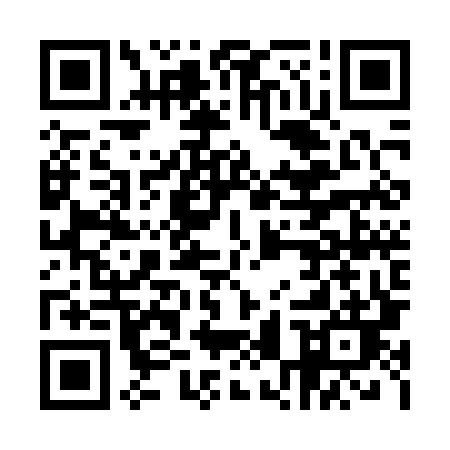 Ramadan times for Stare Drawsko, PolandMon 11 Mar 2024 - Wed 10 Apr 2024High Latitude Method: Angle Based RulePrayer Calculation Method: Muslim World LeagueAsar Calculation Method: HanafiPrayer times provided by https://www.salahtimes.comDateDayFajrSuhurSunriseDhuhrAsrIftarMaghribIsha11Mon4:214:216:1912:053:545:535:537:4312Tue4:194:196:1612:053:565:545:547:4513Wed4:164:166:1412:053:585:565:567:4714Thu4:134:136:1112:043:595:585:587:4915Fri4:114:116:0912:044:016:006:007:5116Sat4:084:086:0712:044:026:026:027:5317Sun4:054:056:0412:034:046:046:047:5618Mon4:034:036:0212:034:056:066:067:5819Tue4:004:005:5912:034:076:076:078:0020Wed3:573:575:5712:034:086:096:098:0221Thu3:543:545:5412:024:106:116:118:0422Fri3:513:515:5212:024:116:136:138:0623Sat3:483:485:5012:024:136:156:158:0924Sun3:463:465:4712:014:146:176:178:1125Mon3:433:435:4512:014:156:196:198:1326Tue3:403:405:4212:014:176:206:208:1527Wed3:373:375:4012:004:186:226:228:1828Thu3:343:345:3712:004:206:246:248:2029Fri3:313:315:3512:004:216:266:268:2230Sat3:283:285:3212:004:226:286:288:2531Sun4:254:256:3012:595:247:307:309:271Mon4:224:226:2812:595:257:317:319:302Tue4:184:186:2512:595:267:337:339:323Wed4:154:156:2312:585:287:357:359:354Thu4:124:126:2012:585:297:377:379:375Fri4:094:096:1812:585:307:397:399:406Sat4:064:066:1612:585:327:417:419:427Sun4:024:026:1312:575:337:427:429:458Mon3:593:596:1112:575:347:447:449:479Tue3:563:566:0812:575:367:467:469:5010Wed3:523:526:0612:565:377:487:489:53